La contribution du demandeur doit représenter au moins 30% du budget du projet.Les contributions en biens et services doivent être évaluées en termes de valeur monétaire.Le budget présenté doit être équilibré (total des dépenses = total des revenus).Le formulaire et les documents complémentaires doivent être transmis, par courriel à :Marie-France Bertrand, agente de développement culturelmf.bertrand@mrc-papineau.com Info : 819 427-6243, poste 1408LES PROJETS PEUVENT ÊTRE DÉPOSÉS EN TOUT TEMPS À COMPTER DU LUNDI 4 MARS 2024.L’APPEL À PROJETS SERA FERMÉ QUAND LE BUDGET DISPONIBLE SERA ÉPUISÉ.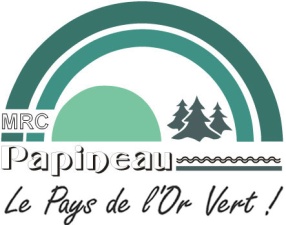 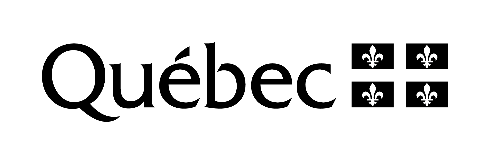 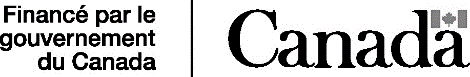 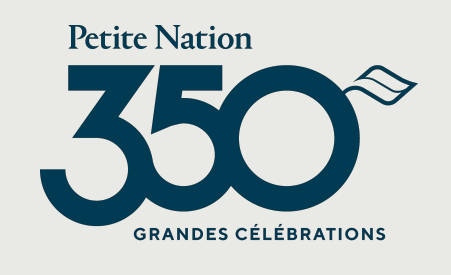 Fonds des initiatives de commémoration FORMULAIRE DE PRÉSENTATION DES PROJETSIdentification du promoteurIdentification du promoteurNom du demandeur (OBNL ou Municipalité) :Nom du demandeur (OBNL ou Municipalité) :No d’entreprise du Québec (NEQ) :No d’entreprise du Québec (NEQ) :Nom du responsable du projet :Nom du responsable du projet :Adresse postale :Adresse postale :Téléphone :Téléphone :Courriel :Courriel :Site Internet :Site Internet :Lieu de réalisation du projet : Lieu de réalisation du projet : Le projetLe projetTitre du projet : Titre du projet : Description du projet :Description du projet :Objectifs visés :Objectifs visés :Retombées attendues :Retombées attendues :Échéancier de réalisationÉchéancier de réalisationÉtape ou action à réaliserDatePromotion - CommunicationPromotion - CommunicationComment prévoyez-vous faire connaître votre projet ?Quel est le public-cible de votre projet ?Comment prévoyez-vous faire connaître votre projet ?Quel est le public-cible de votre projet ?Prévisions budgétairesPrévisions budgétairesDépenses$Total des dépensesRevenus$Contribution du demandeur Fonds des initiatives de commémoration du 350e (5 000 $ maximum)Total des revenusCritères d’évaluation des projets%La concordance du projet avec les objectifs du fonds40Le réalisme des prévisions budgétaires et de l’échéancier de réalisation30Exactitude des données et informations historiques communiquées par le projet 20L’effort de création de partenariats et de diversification des sources de revenus10Total100Documents complémentaires à annexer au formulaireDocuments complémentaires à annexer au formulaireXOBNL Liste des administrateursOBNL Procès-verbal de la dernière assemblée générale annuelleMunicipalitéListe des membres du comité responsable du projetTous les promoteursRésolution du conseil d’administration ou du conseil municipal qui identifie les responsables du projet et qui confirme le montant de sa contribution financière.Tous les promoteursDevis, soumissions, plan et permis requis pour la réalisation du projet (s’il y a lieu).Signature du demandeurSignature du demandeurSignature du demandeurNom                                                                                                                                       DateNom                                                                                                                                       DateNom                                                                                                                                       Date